	75ª EXPOFEIRA DE ALEGRETE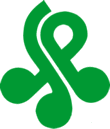                                10 a 15 de Outubro de 2017 -  Parque Dr. Lauro Dornelles                                                                     FICHA DE INSCRIÇÃO OVINOSCRIADOR:		EXPOSITOR:	                                                                                  SÓCIO SRA:    (  ) SIM       (  ) NÃO		ESTABELECIMENTO:	CIDADE:		                                                                                                                     EMAIL:ESTADO:		                                                                                                                     TELEFONE:	ESPÉCIE:		                            RAÇA:		                                    					     CLASSE:(  ) GALPÃO       (  ) RÚSTICO           				                                           GRAU DE SANGUE: (  ) PO  (  ) PC  (  ) RGB  (  ) SO                                Local e Data	                AssinaturaTAT.REGM/FNASC.NOME ANIMALPAIREGMÃEREGDENTIÇÃO (SO/RD)LÃPRÊMIO/FEIRA